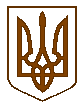 УКРАЇНАБілокриницька   сільська   радаРівненського   району    Рівненської    областіВ И К О Н А В Ч И Й       К О М І Т Е ТРІШЕННЯвід  17  травня  2018  року                                                                                № 68                                                                                                                                                Про зняття з контролю рішення виконавчого комітетуРозглянувши та проаналізувавши стан виконання рішень виконавчого комітету, заслухавши інформацію інспектора паспортного контролю І. Даюк про необхідність зняття з контролю рішень виконавчого комітету, враховуючи їх виконання або втрату актуальності, керуючись ст. 26 Закону України «Про місцеве самоврядування в Україні», виконавчий комітет Білокриницької сільської радиВ И Р І Ш И В :Зняти з контролю рішення виконавчого комітету, як такі, що втратили чинність:рішення № 1 від 19.01.2017 року «Про виконання делегованих повноважень щодо вирішення питань адміністративно-територіального устрою»;рішення № 2 від 19.01.2017 року «Про виконання делегованих повноважень органів виконавчої влади у сфері культури»;рішення № 4 від 19.01.2017 року «Про підсумки здійснення делегованих повноважень органів виконавчої влади виконком Білокриницької сільської ради  за   2016 рік»;рішення № 109 від 20.07.2017 року «Про організацію роботи з питань  забезпечення розгляду звернень  громадян у першому півріччі 2017 року »;рішення № 157 від 14.09.2017 року «Про виконання плану роботи за ІІІ квартал 2017 року та затвердження плану роботи виконкому на ІV  квартал 2017 року»;рішення № 158 від 14.09.2017 року «Про стан виконавської дисципліни  та контролю за виконанням  документів органів влади вищого рівня»;рішення № 218 від 14.12.2017 року «Про стан виконавської дисципліни  та контролю за виконанням  документів органів влади вищого рівня».Контроль за виконання даного рішення покласти на т.в.о. секретаря виконкому,                      О. Казмірчук.Сільський голова		                                             		               Т. Гончарук